T.C.AKDENİZ ÜNİVERSİTESİGÜZEL SANATLAR  ENSTİTÜSÜ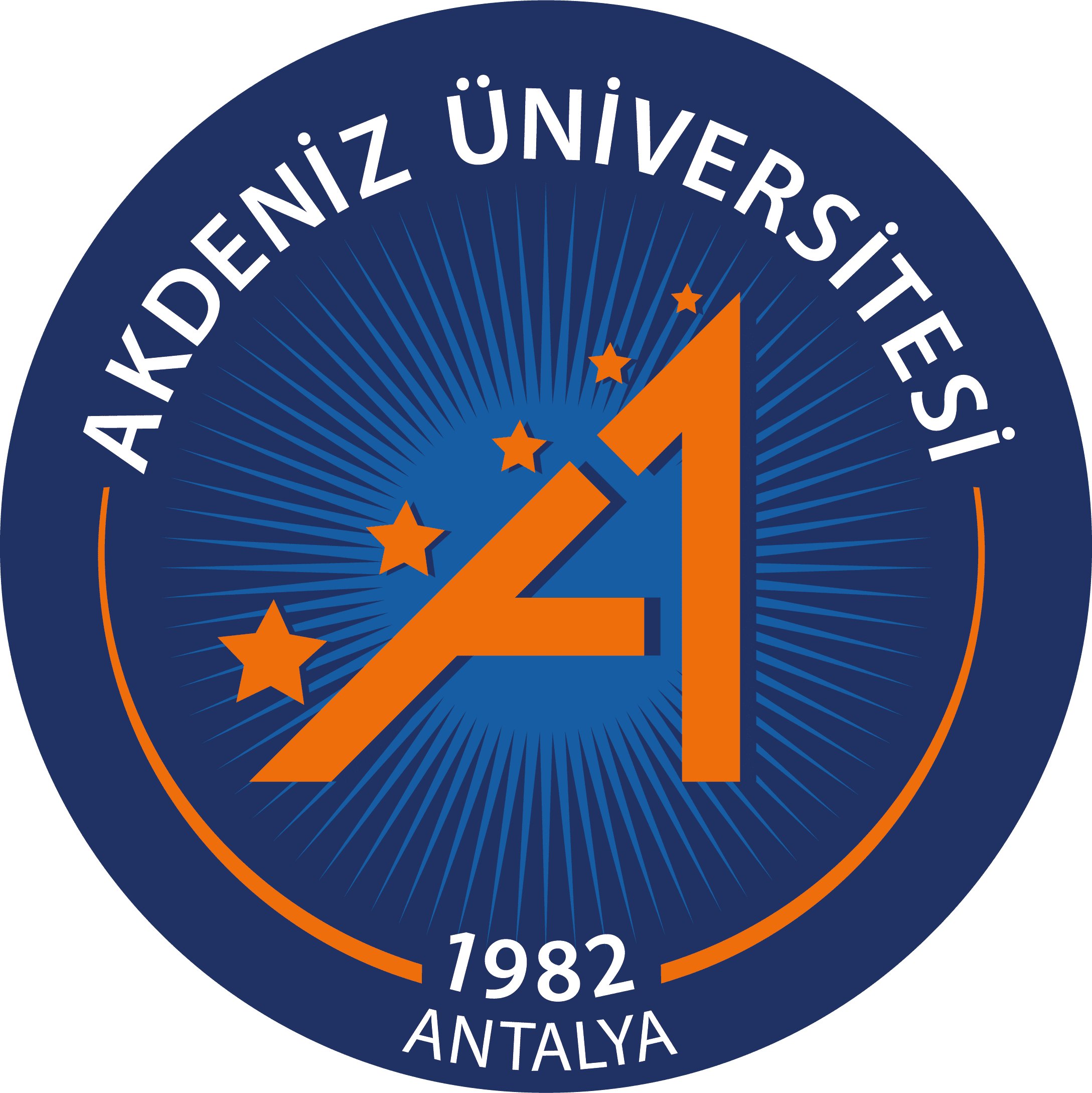 T.C.AKDENİZ ÜNİVERSİTESİGÜZEL SANATLAR  ENSTİTÜSÜBAP 201BAP PROJESİ  ARAŞTIRMA GEZİSİ  İZİN  BAŞVURU  FORMUGüzel Sanatlar Enstitüsü Müdürlüğüne;     Enstitünüzün   ……………  Anasanat Dalında  …………….. numaralı Sanatta Yeterlik öğrencisiyim. Yolluk ve yevmiye giderleri Akdeniz Üniversitesi Bilimsel Araştırma Projeleri (BAP) tarafından desteklenen Araştırma Projesi kapsamında karşılanacak olan ve aşağıda programı verilen araştırma gezisine izin verilmesi hususunu arz ederim.                                                                                             Adı Soyadı                                                                                                İmzaÖĞRENCİNİNÖĞRENCİNİNAnasanat DalıAdı  SoyadıNumarasıPROJENİNPROJENİNAdıKabul NumarasıGidilecek YerlerTarih AralığıAmaçDANIŞMANINDANIŞMANINDANIŞMANINUnv. Adı. SoyadıTarihİmzaUygundurANASANAT DALI BAŞKANIUygundurANASANAT DALI BAŞKANIUygundurANASANAT DALI BAŞKANIUnv. Adı. SoyadıTarihİmza